Игры с пластичными материалами (пластилином, тестом, глиной)       с     работы Заранее оговорим, что использование некоторых материалов невозможно изза повышенной   брезгливости   аутичного   ребенка.   Он   может   с   отвращением отшвырнуть тесто, потому что оно липнет к рукам, не решится притронуться к глине, откажется  от работы с пластилином, если тот мажется или неприятно пахнет.   Выбирайте   экологически   чистый   неароматизированный   пластилин естественных цветов, достаточно мягкий, но не липнущий к рукам. При этом не всегда ваш выбор совпадет с выбором ребенка. Тем не менее опыт показывает, что   можно   найти   материал,   который   ребенку   понравится. Для   работы   с  пластичными   материалами   следует  обучить  ребенка   некоторым навыкам ними: – Мнем и отщипываем. Приготовьте брусок пластилина и предложите ребенку подержать   его   в   руках,   помять   пальчиками,   отщипнуть   несколько   маленьких кусочков. Такие действия познакомят ребенка с мягкой и пластичной фактурой материала, дадут разнообразные тактильные ощущения пальцам рук. следующий раз предложите ребенку кусочек теста, затем – глину. Обратите внимание на то, что разные материалы непохожи на ощупь, обладают различными свойствами. – Надавливаем   и   размазываем. Научите   ребенка   надавливающим   движением указательного пальца прижать кусочек пластилина к дощечке или листу картона (в результате должна получиться круглая лепешечка). Если же сначала надавить пальцем   на   пластилин,   а   затем   сместить   палец,   то   таким   способом (размазывание) линию. – Скатываем шарики, раскатываем колбаски. Покажите ребенку два основных приема   лепки   (скатывание   шариков   круговыми   движениями   и   раскатывание колбасок движениями впередназад): на плоскости стола или между ладонями, если работаем с большим куском, или между пальцами (большим и указательным, или большим и средним), если кусок пластилина маленький. Поначалу действуйте руками ребенка (если он не станет сопротивляться). Затем предложите малышу попробовать   делать   это   самостоятельно.   Обычно   выполнение   этих   простых приемов, особенно раскатывание, не вызывает больших сложностей у ребенка. – Режем   на   кусочки. Научите   ребенка   разрезать   пластилин   или   тесто   на кусочки   различных   размеров   с   помощью   пластмассовой   стеки. После того как ребенок усвоит каждый прием отдельно, можно в одной игре комбинировать разные методы. Например, когда «лепим пирожки», мы и мнем, и раскатываем, и разрезаем. пластилиновую мы   получаем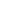 